ЧТО ТАКОЕ «НАЛОГ НА ПРОФЕССИОНАЛЬНЫЙ ДОХОД»Налог на профессиональный доход — это новый специальный налоговый режим для самозанятых граждан, который можно применять с 2019 года. Действовать этот режим будет в течение 10 лет.Эксперимент по установлению специального налогового режима проводится в следующих субъектах Российской Федерации:с 1 января 2019 года в городе Москве, в Московской и Калужской областях, а также в Республике Татарстан;с 1 января 2020 в городе федерального значения Санкт-Петербурге, в Волгоградской, Воронежской, Ленинградской, Нижегородской, Новосибирской, Омской, Ростовской, Самарской, Сахалинской, Свердловской, Тюменской, Челябинской областях, в Красноярском и Пермском краях, в Ненецком автономном округе, Ханты-Мансийском автономном округе - Югре, Ямало-Ненецком автономном округе, в Республике Башкортостан;с 1 июля 2020 года в Амурской, Архангельской, Астраханской, Белгородской, Брянской, Владимирской, Ивановской, Иркутской, Калининградской, Кемеровской, Кировской, Костромской, Курганской, Курской, Липецкой, Мурманской, Новгородской, Оренбургской, Орловской, Пензенской, Псковской, Рязанской, Саратовской, Смоленской, Тверской, Томской, Тульской и Ярославской областях, в Алтайском, Камчатском, Краснодарском, Ставропольском, Приморском и Хабаровском краях, в республиках Алтай, Бурятия, Дагестан, Кабардино-Балкария, Коми, Крым, Мордовия, Саха (Якутия), Хакасия, Карелия, Удмуртия и Чувашия, в городе федерального значения Севастополе, в Чукотском автономном округе и Еврейской автономной области;с 3 июля 2020 года в Республике Адыгея;с 9 июля 2020 года в Ульяновской области и Республике Тыва;с 24 июля 2020 года в Республике Северная Осетия-Алания;c 1 августа 2020 года в Республике Калмыкия, в Вологодской и Магаданской областях.С 1 июля остальные регионы по своему желанию смогут также присоединиться к эксперименту. Это решение власти регионов будут принимать самостоятельно.Налог на профессиональный доход — это не дополнительный налог, а новый специальный налоговый режим. Переход на него осуществляется добровольно. У тех налогоплательщиков, которые не перейдут на этот налоговый режим, остается обязанность платить налоги с учетом других систем налогообложения, которые они применяют в обычном порядке.Физические лица и индивидуальные предприниматели, которые переходят на новый специальный налоговый режим (самозанятые), могут платить с доходов от самостоятельной деятельности только налог по льготной ставке — 4 или 6%. Это позволяет легально вести бизнес и получать доход от подработок без рисков получить штраф за незаконную предпринимательскую деятельность.НЕТ ОТЧЕТОВ
И ДЕКЛАРАЦИЙДекларацию представлять не нужно. Учет доходов ведется автоматически в мобильном приложении.ЧЕК ФОРМИРУЕТСЯ
В ПРИЛОЖЕНИИНе надо покупать ККТ. Чек можно сформировать в мобильном приложении «Мой налог».МОЖНО НЕ ПЛАТИТЬ
СТРАХОВЫЕ ВЗНОСЫОтсутствует обязанность по уплате фиксированных взносов на пенсионное страхование. Пенсионное страхование осуществляется в добровольном порядке.ЛЕГАЛЬНАЯ РАБОТА
БЕЗ СТАТУСА ИПМожно работать без регистрации в качестве ИП. Доход подтверждается справкой из приложения.ПРЕДОСТАВЛЯЕТСЯ
НАЛОГОВЫЙ ВЫЧЕТСумма вычета — 10 000 рублей.
Ставка 4% уменьшается до 3%,
ставка 6% уменьшается до 4%.
Расчет автоматический.НЕ НУЖНО СЧИТАТЬ
НАЛОГ К УПЛАТЕНалог начисляется автоматически в приложении.
Уплата — не позднее 25 числа следующего месяца.ВЫГОДНЫЕ
НАЛОГОВЫЕ СТАВКИ4% — с доходов от физлиц.
6% — с доходов от юрлиц и ИП. Других обязательных платежей нет.ПРОСТАЯ РЕГИСТРАЦИЯ
ЧЕРЕЗ ИНТЕРНЕТРегистрация без визита в инспекцию: в мобильном приложении, на сайте ФНС России, через банк или портал госуслуг.СОВМЕЩЕНИЕ С РАБОТОЙ
ПО ТРУДОВОМУ ДОГОВОРУЗарплата не учитывается
при расчете налога.
Трудовой стаж по месту работы не прерывается.КОМУ ПОДХОДИТ ЭТОТ НАЛОГОВЫЙ РЕЖИМНовый спецрежим могут применять физлица и индивидуальные предприниматели (самозанятые), у которых одновременно соблюдаются следующие условия.Они получают доход от самостоятельного ведения деятельности или использования имущества.Ведут деятельность в регионе проведения эксперимента.При ведении этой деятельности не имеют работодателя, с которым заключен трудовой договор.Не привлекают для этой деятельности наемных работников по трудовым договорам.Вид деятельности, условия ее осуществления или сумма дохода не попадают в перечень исключений, указанных в статьях 4 и 6 Федерального закона от 27.11.2018 № 422-ФЗ.Вот несколько примеров, когда налогоплательщикам (самозанятым) подойдет специальный налоговый режим.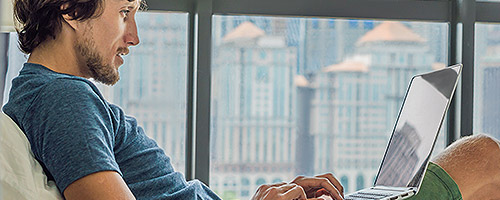 Удаленная работа через электронные площадки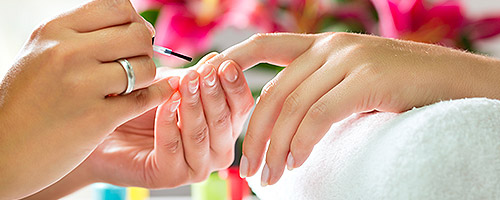 Оказание косметических услуг на дому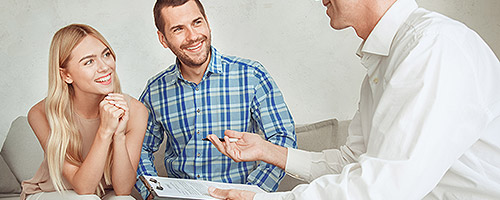 Сдача квартиры в аренду посуточно или на долгий срок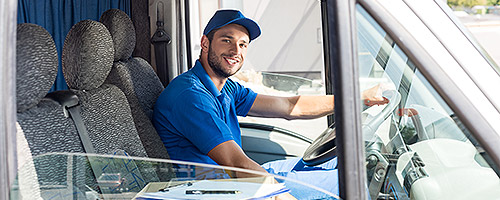 Услуги по перевозке пассажиров и грузов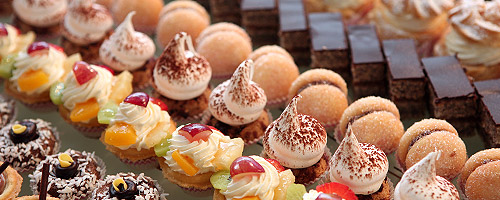 Продажа продукции собственного производства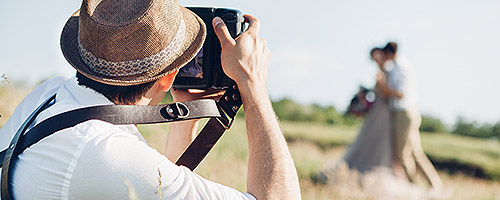 Фото- и видеосъемка на заказ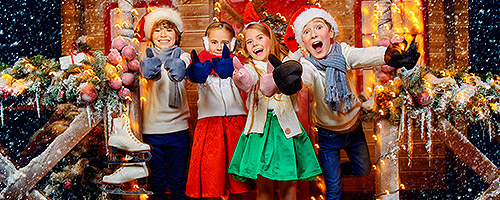 Проведение мероприятий и праздников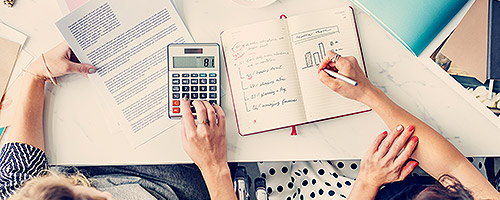 Юридические консультации и ведение бухгалтерии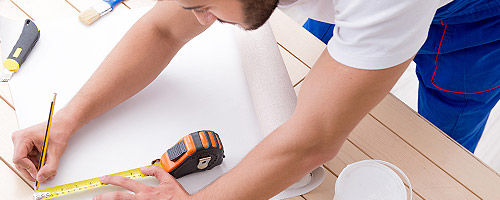 Строительные работы и ремонт помещенийНалог на профессиональный доход можно платить и при осуществлении других видов деятельности, если соблюдаются все условия, предусмотренные Федеральным законом от 27.11.2018 № 422-ФЗ.ОГРАНИЧЕНИЕ ПО СУММЕ ДОХОДАНалог на профессиональный доход можно платить, только пока сумма дохода нарастающим итогом в течение года не превысит2,4 МЛН РУБЛЕЙ.Ограничения по сумме месячного дохода нет. Сумма дохода контролируется в приложении «Мой налог». После того, как доход превысит указанный лимит, налогоплательщик должен будет платить налоги, предусмотренные другими системами налогообложения.Физические лица без статуса ИП должны будут платить налог на доходы физических лиц. Индивидуальные предприниматели смогут подать уведомление о применении подходящего спецрежима и платить налоги по предусмотренным им ставкам и правилам.С начала следующего года можно будет снова платить налог на профессиональный доход. Но для этого нужно соблюсти формальности: пройти регистрацию и отказаться от применения других спецрежимов, если они используются индивидуальным предпринимателем.НАЛОГОВЫЕ СТАВКИНалоговая ставка зависит от того, кто перечислил деньги налогоплательщику налога на профессиональный доход.4%при расчетах с физическими лицамиСтавка 4% используется, если доход за товар, работы или услуги поступил от физического лица.6%при расчетах с ИП и организациямиСтавка 6% используется, если поступление от юридического лица или индивидуального предпринимателяПокупателя нужно указать при формировании чека в приложении «Мой налог». Учет налоговых ставок и расчет суммы налога к уплате происходит автоматически. Все произведенные начисления и предварительную сумму налога к уплате можно увидеть в приложении в любое время в течение месяца.Налоговый режим будет действовать в течение 10 лет. В этот период ставки налога не изменятся.